PTTC Directors Meeting, December 8, 2021 3:00 – 4:15pm EST. MEETING MATERIALS. Time (Eastern Time)TopicSpeaker/Facilitator3:00 Welcome, Review of October Meeting Notes, & Reflection Time. Holly Hagle & Laurie Krom3:05 Project Officer UpdateHumberto Carvalho3:10Staffing Updates3:15NCO Updates Annual Report due 12/30Year 3 InfographicVan Wilson3:20Cross-TTC Motivational Interviewing Community of PracticeTodd Molfenter, Great Lakes PTTC3:25YEAR 3 ACCOMLISHMENTS 5 minutes for each center to highlight ONE thing they are proud of in year 3, in this order:4 - Southeast7 – Mid-America5 – Great LakesNH&L1 – New EnglandNetwork Coordinating Office2 – Northeast & Caribbean9 – Pacific Southwest6 – South SouthwestNAI&AN10 - Northwest3 – Central East8 – Mountain Plains4:15 PLEASE COMPLETE THE GPRA for this meeting.AdjournPost-meeting GPRA https://ttc-gpra.org/P?s=384960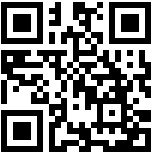 